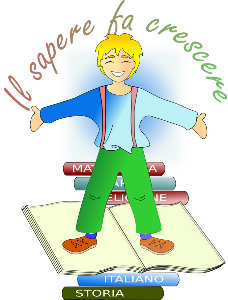 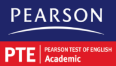 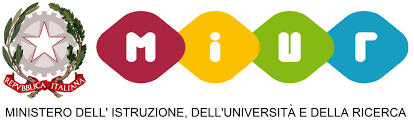 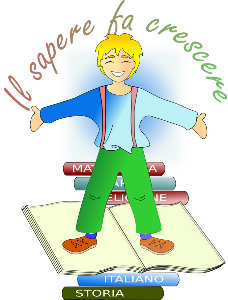 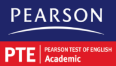 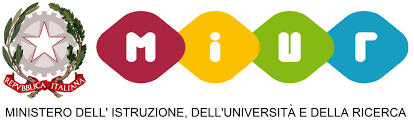 ALLEGATO B)Autocertificazione dei titoli e delle esperienze ai fini della partecipazione al bando di selezione pubblica per titoli per il reperimento di esperto per l’affidamento del servizio di consulenza psicologica (Sportello di ascolto), di attività di monitoraggio-prevenzione del disagio scolastico, di percorsi di sostegno psicologico per studenti, genitori e personale della scuola - A.S. 2021/2022AI Dirigente Scolastico del 2° Circolo didattico “Don Peppe Diana”Avendo presentato domanda di partecipazione alla selezione pubblica per il conferimento di incarico finalizzato alla realizzazione del progetto di: consulenza psicologica “Sportello di ascolto, di attività di monitoraggio-prevenzione del disagio scolastico, , di “Rinforzo e potenziamento competenze disciplinari e relazionali con intro al nuovo anno scolastico”, di percorsi di sostegno psicologico per studenti, genitori e personale della scuola - a.s. 2021/2022”,Consapevole che chiunque rilascia dichiarazioni mendaci è punito ai sensi del codice penale e delle leggi speciali in materia, ai sensi e per gli effetti dell'art. 46 D.P.R. n. 445/2000DICHIARAdi essere cittadino/a italiano/a oppure di essere cittadino del seguente Stato aderente all'Unione Europea________________________________________________________________;di essere in godimento di diritti politici e civili;l’inesistenza di condanne penali o di procedimenti penali pendenti;l’inesistenza di qualsiasi causa ostativa a stipulare contratti con la Pubblica Amministrazione.di essere a conoscenza di tutte le circostanze generali e particolari e di tutti gli oneri previsti che possono influire sullo svolgimento del servizio e di aver ritenuto di poter partecipare alla gara con un’offerta ritenuta remunerativa e comunque tale da permettere il regolare espletamento del servizio stesso;di non trovarsi nelle condizioni che comportano l’esclusione dalla partecipazione alle gare ai sensi dell’art. 80 del D.Lgs. n. 50/2016.di essere informato/i, ai sensi e per gli effetti di cui all’art. 13 del D.Lgs. n. 196/2003, che i dati personali raccolti saranno trattati, anche con strumenti informatici, nell’ambito del procedimento per il quale la presente dichiarazione viene resa e di autorizzare espressamente tale trattamento;che il recapito per le comunicazioni relative al presente appalto è il seguente: di autorizzare la stazione appaltante a trasmettere le comunicazioni a detto indirizzo di posta elettronica/pec, sollevando l’Istituto da qualsiasi responsabilità in ordine alla mancata conoscenza delle comunicazioni così inviate.Di essere in possesso del seguente titolo di accesso al presente bando:Di essere in possesso dei seguenti Titoli di Specializzazione e Formazione Professionale:[ ] Laboratori nelle seguenti scuole:___________________________________________________________________________________________________________________________________________________________________________________________________________________________________________________________________________________________________________________________Di aver svolto le seguenti esperienze professionali attinenti alle attività del presente bando:Data, ______________________                    Firma ______________________________________II/la  sottoscritto/aII/la  sottoscritto/anato/a  a                                                                                                          il    residente aresidente aIn ViaIn ViaEmail                                                                                                                 tel.C.F.                                                                              C.F.                                                                              nomenomenomenomecon sede in                                                                            (Prov. di	        )con sede in                                                                            (Prov. di	        )c.a.p.c.a.p.Via/Piazza                                                                                                                                                  Via/Piazza                                                                                                                                                  Via/Piazza                                                                                                                                                  N.Email                                                            @                                                                                                                                           tel.tel.tel.PEC                                                              @ PEC                                                              @ PEC                                                              @ PEC                                                              @ [ ] laurea specialistica in psicologia, o in base al vecchio ordinamento conseguita il[ ] laurea specialistica in psicologia, o in base al vecchio ordinamento conseguita ilpressocon votazione[ ] iscrizione all'Albo A degli Psicologi al n°[ ] iscrizione all'Albo A degli Psicologi al n°pressopresso[ ] master o altra specializzazione attinenti l'attività richiesta conseguito il[ ] master o altra specializzazione attinenti l'attività richiesta conseguito ilpressoCon votazionetematica:tematica:[ ] master o altra specializzazione attinenti l'attività richiesta conseguito il[ ] master o altra specializzazione attinenti l'attività richiesta conseguito ilpressoCon votazionetematica:tematica:servizio in qualità di:servizio in qualità di:presso:presso:dalalservizio in qualità di:servizio in qualità di:presso:presso:dalalservizio in qualità di:servizio in qualità di:presso:presso:dalalservizio in qualità di:servizio in qualità di:presso:presso:dalalservizio in qualità di:servizio in qualità di:presso:presso:dalalservizio in qualità di:servizio in qualità di:presso:presso:dalal